                                                Проєкт Н.ВОЛИНЕЦЬ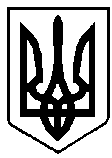 ВАРАСЬКА МІСЬКА РАДАВосьме скликання(Порядковий номер сесії)Р І Ш Е Н Н Я29 жовтня 2021 року			          			                  № 1148Про внесення змін до рішенняВараської міської ради від 15.12.2020 №39«Про затвердження програми розвитку культури та туризму на 2021-2025 роки» та затвердження програми в новій редакціїЗ метою забезпечення реалізації комплексу культурно-мистецьких програм і проєктів, успадкування та популяризації української національної культури, виховання у громадян почуття патріотизму, поваги до держави, відзначення на належному рівні державних свят, формування позитивного іміджу громади та задоволення потреб мешканців Вараської міської територіальної громади у якісному та активному дозвіллі, забезпечення стійкого розвитку та подальшого збереження території парку, відповідно до статтей 3, 4, 12, 13, 31-34 Закону України «Про культуру», статті 5, пункту 1 частини першої статті 10, статті 34  Закону України «Про благоустрій населених пунктів», керуючись пунктом 22 частини першої статті 26 Закону України «Про місцеве самоврядування в Україні, за погодженням із постійними депутатськими комісіями міської ради, Вараська міська радаВ И Р І Ш И Л А:1. Внести зміни до рішення Вараської міської ради від 15.12.2020 №39 «Про затвердження програми розвитку культури та туризму на 2021-2025 роки» та затвердити програму в новій редакції (додається).2. Контроль за виконанням цього рішення покласти на заступника міського голови з питань діяльності виконавчих органів ради згідно з розподілом функціональних обов’язків та постійну комісію з гуманітарних питань, дитячої, молодіжної політики та спорту.   Міський голова  	                    		                   Олександр МЕНЗУЛ